Jak se vyrovnat se vzděláváním na dálku? Máte problémy motivovat své děti, udržet jejich pozornost? Rádi byste je podpořili, ale dochází Vám síly? 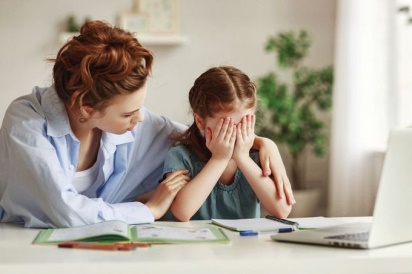 Pomůžeme vám.POZVÁNKA RODIČŮM Webinář: 	Podpora rodičům žáků v distanční výuceCíl setkání: Usnadnit práci rodičům při plnění úkolů ze školy v distanční výuce Program: 1. Úvod – seznámení se skupinou rodičů, zjištění zkušeností s prací v oblasti používání různých stránek, názor na distanční výuku (klady – zápory)2. Pohled na věc očima „domškoláka“ 3. Rozvoj vlastních zájmů, prostor pro samostatnou činnost, motivace k samostatné práci, prostor k vlastnímu rozvoji, k vlastnímu objevování, zpracování svých projektů4. Praktické tipy pro rodiče, přehled odkazů na stránky, které nám pomohou procvičovat nebo vysvětlovat látku v jednotlivých předmětech (1. i 2. st. - dle posluchačů), odkazy na weby pro zábavné vzdělávání5. Rady pro rodiče (při distanční výuce), kteří jsou velmi vytíženi a potřebují, aby dítko mohlo pokud možno pracovat samo, aby ho práce bavila a zároveň mělo kontrolu, jestli látku pochopilo a pracuje-li správně6. Diskuse k jednotlivým stránkám, sdílení zkušeností 7. Distanční výuka - psychika dětí, … čas na zájem o dítě, nejen výuka8. Zážitkové učení9. Zhodnocení videohovoru, co bylo pro posluchače největším přínosem, zpětná vazbaDélka webináře: 		90 minutDatum a čas konání: 		29. 4. 2021, 16:00Maximální účast:		cca 15 osobModerátor/lektor: 	Mgr. Jana Walterová, předsedkyně spolku Vzdělávání s radostí, z. s. (www.vzdelavanisradosti.cz)Svou účast prosím předem oznamte na e-mail: mgr.janawalterova@seznam.cz  Přístup do virtuální učebny:	https://meet.google.com/ofj-ggpt-fgb (je nutné mít zřízen uživatelský účet u google).Technické požadavky: 	Počítač s reproduktory, webovou kamerou a přístupem na internetPoznámky:			Na webinář se prosím přihlaste cca 15 min. před plánovaným začátkem